1.- Responde verdadero (V) o falso (F)A.- El cuadro de un número es la suma por sí mismo dos veces:	_______ B.- 3 x 3 se puede poner como cuadrado de esta forma: 32  		_______C.- El número 12 es el cuadrado de 6 						_______   D.- El cuadrado de 9 es 81								_______2.- Completa la tabla de cuadrados con los datos que faltan. 3.- Calcula el cuadrado de los siguientes decenas y centenas completas.A.- 402 = _______   	B.- 602 = _______   C.- 2002 = _______   	D.- 3002 = _______   4.- Calcula el cuadrado de los siguientes decenas incompletas. A.- 162 = _______   	B.- 222 = _______   C.- 472 = _______   	D.- 622 = _______   Usa las rejilla si las necesitas.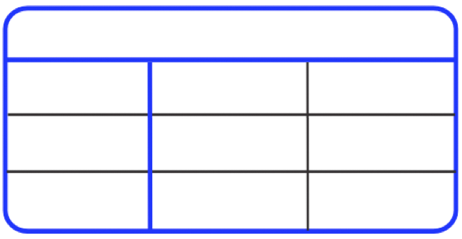 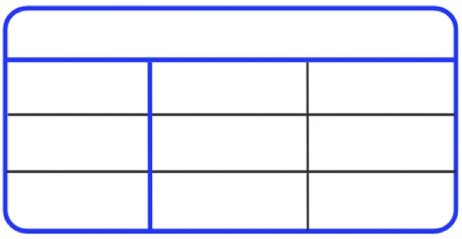 5.- Calcula esta tabla de cuadrados de semi decenas.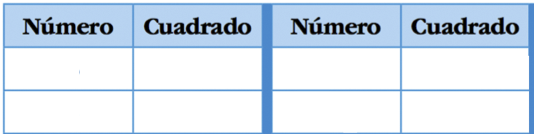 35							6555							956.-  Completa estas frases:A.- Para saber qué número se multiplica por sí mismo para dar otro número usamos la ___________  __________________.B.- La operación inversa de la raíz cuadrada es _____________ al ______________.7.- Calcula las siguientes raíces cuadradas.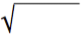 A).-      16   =              B).-      49      =          C).-      400     =              D).-     6400    =8.- Calcula estas raíces cuadradas. Puedes ayudarte de la tabla de cuadrados.A).-      2025    =        B).-      4225      =           C).-     5625   =          D).-     9025    =9.- Calcula estas raíces cuadradas ayudándote e indica el resto. A).-      37    =            B).-        227      =           C).-     904   =          D).-       3029    10.- Resuelve estas ecuaciones.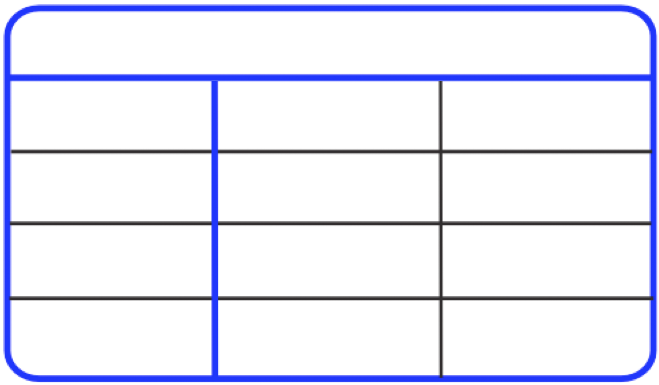                    X + 12 = 25			        B)                   2X – 8   = 12EVAL. U.12    MATEMÁTICAS  ABN  4º PRIMARIAFECHA:NOMBRE:                                                                                       CURSO:NOMBRE:                                                                                       CURSO:233242426